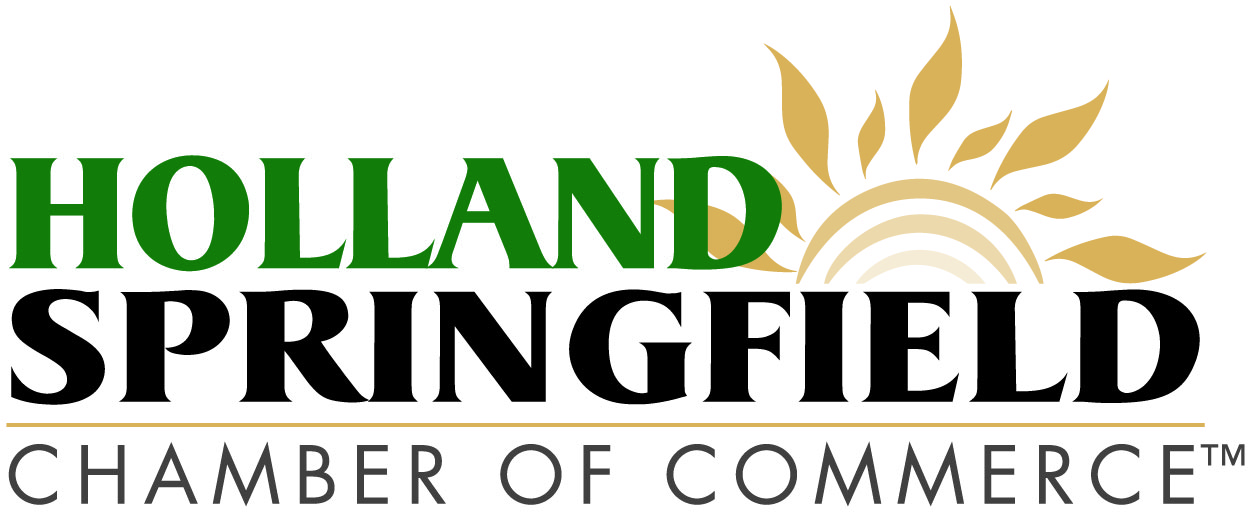 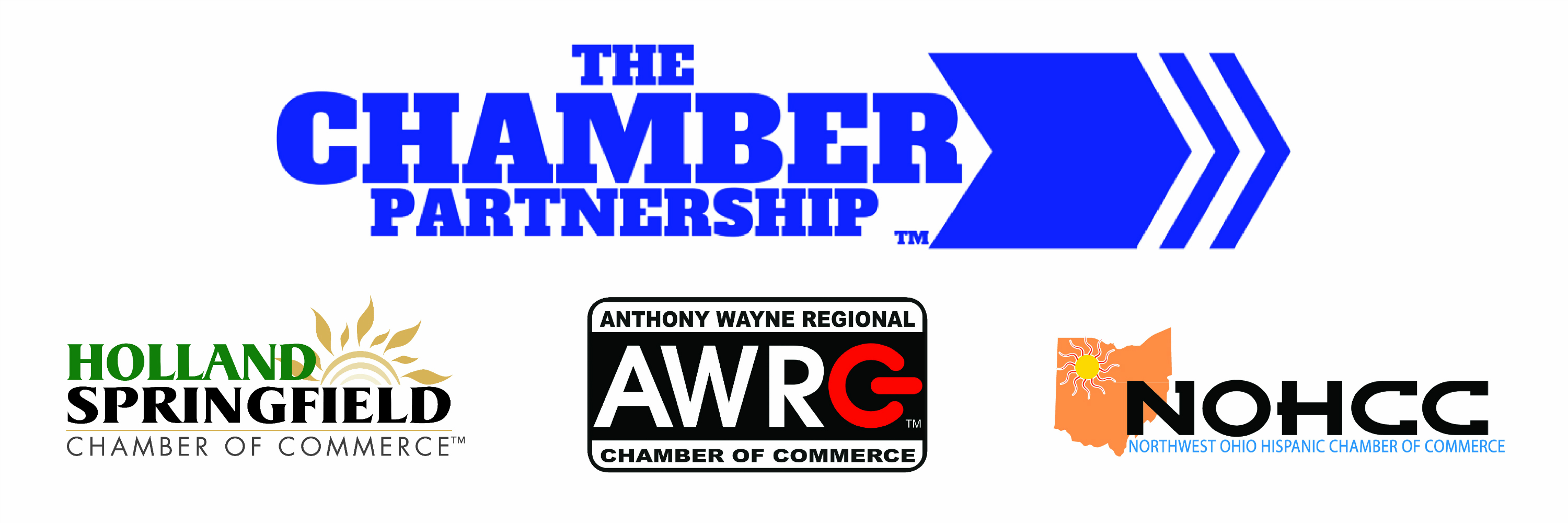 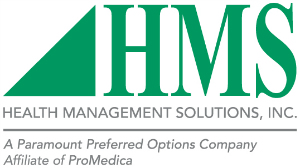 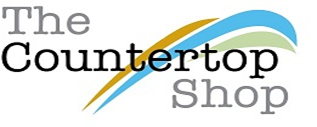 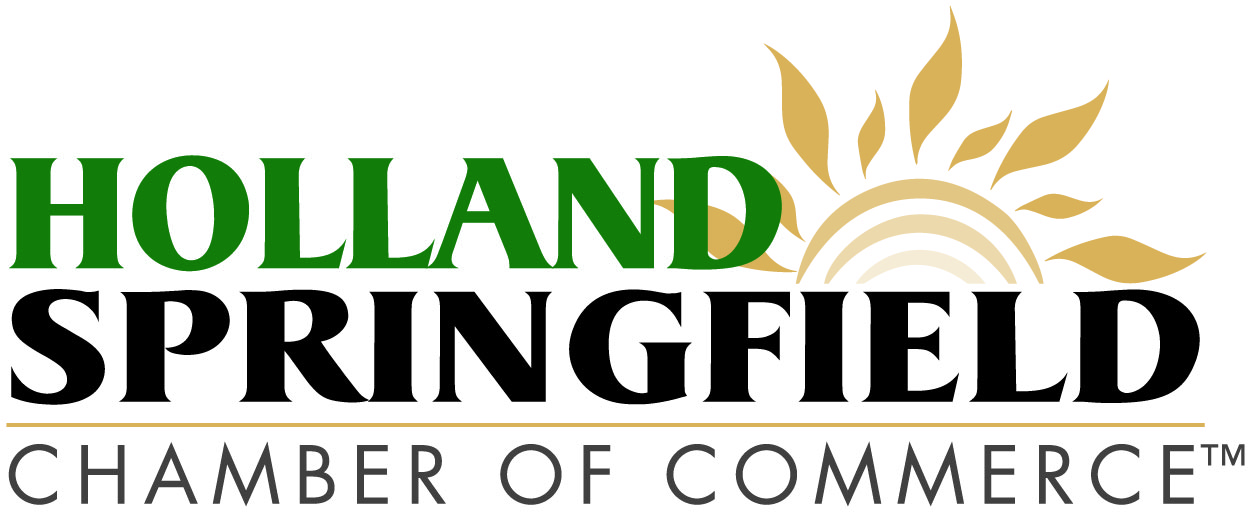 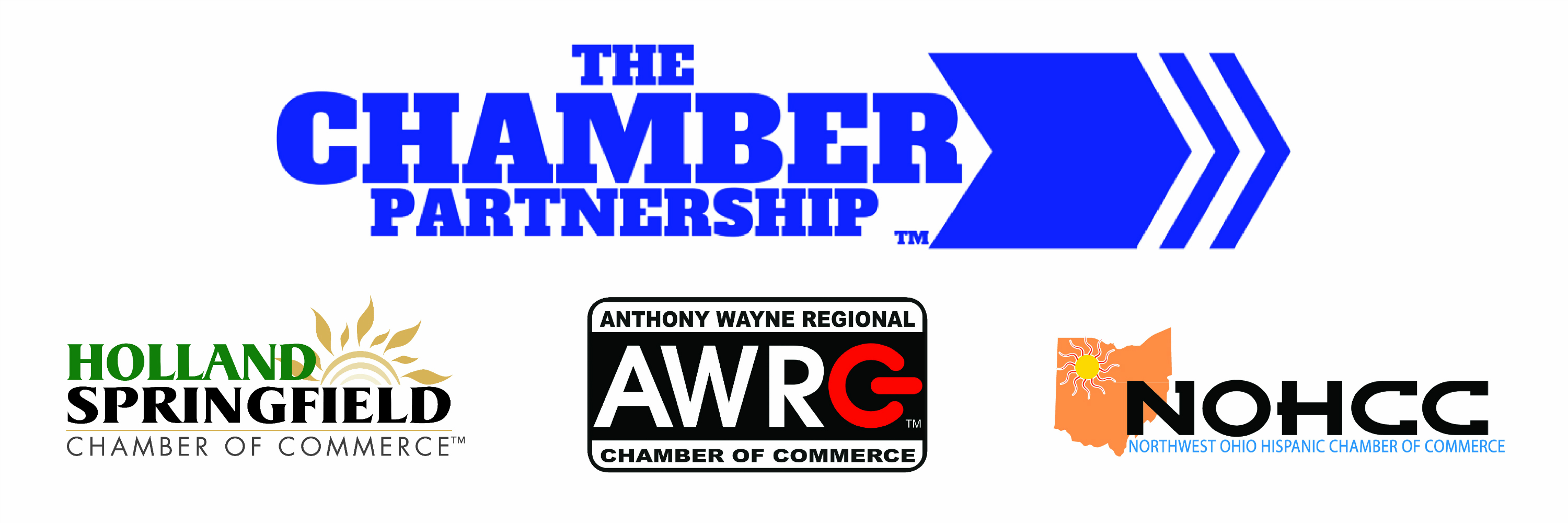 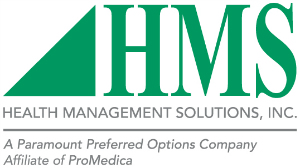 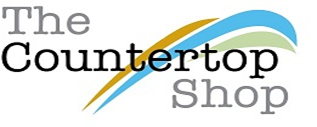 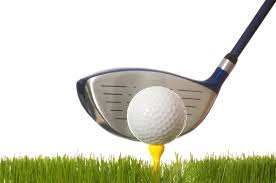 TEAM/COMPANY NAME:________________________________________________________________________________________________________________CONTACT NAME:__________________________________________________________CELL  PHONE:_________________________
EMAIL:________________________________________________________________________________________________________________Golfer Information: Individual golfers will be placed in a foursome. No professional golfers!PLEASE PRINT CLEARLY#_______________ PLAYERS @$100.00 Each = $__________________________________________ Please make checks payable and remit to:Anthony Wayne Regional Chamber of Commerce PO BOX 2451 Whitehouse, Ohio 43571PAYMENT DUE IN FULL AT TIME OF REGISTRATION TO SECURE SPOT AT GOLF TOURNAMENT.METHOD OF PAYMENT-CIRCLE ONE:Cash           Check            Credit Card- Contact the office to pay over the phone. 419.865.2110****SAVE TIME AND REGISTER ONLINE: www.hschamber.com****Player #1Player #1Player #2Player #2NameNameCompanyCompanyPlayer #3Player #3Player #4Player #4NameNameCompanyCompany